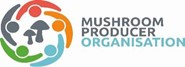 MEMBER DETAILS FORM